Human Anatomy & Physiology, 10e, Global Edition (Marieb)Chapter 1   The Human Body: An Orientation1.1   Matching Questions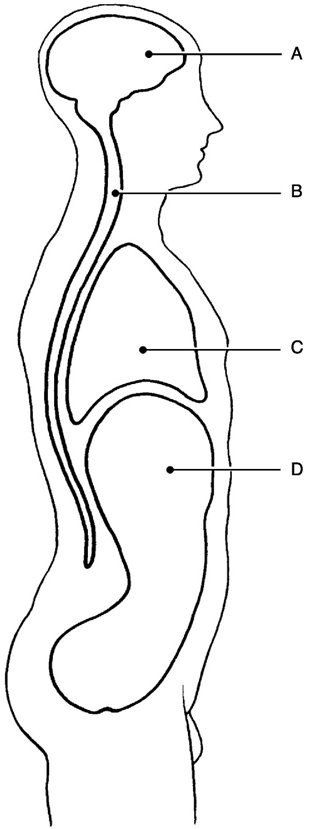 Figure 1.1Using Figure 1.1, match the following cavities:A) DB) AC) CD) B1) Thoracic cavity.	Section:  1.6Learning Outcome:  1.12	Global LO:  G3HAPS LO: HAPS1Bloom's Level: 1 Knowledge	2) Cranial cavity.	Section:  1.6Learning Outcome:  1.12Global LO:  G3HAPS LO:  HAPS1Bloom's Level:  1 Knowledge3) Abdominal cavity.Section:  1.6Learning Outcome:  1.12Global LO:  G3HAPS LO:  HAPS1Bloom's Level:  1 Knowledge4) Vertebral cavity.Section:  1.6Learning Outcome:  1.12Global LO:  G3HAPS LO:  HAPS1Bloom's Level:  1 KnowledgeAnswers: 1) C 2) B 3) A 4) D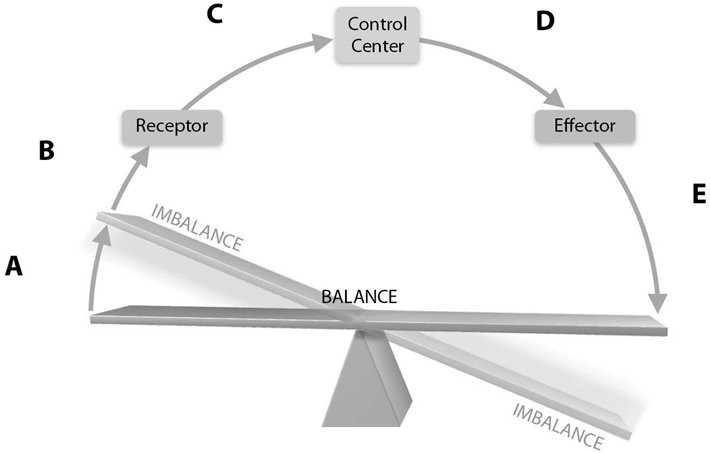 Figure 1.2Using Figure 1.2, match the following descriptions to the most appropriate letter on the diagram:A) EB) AC) BD) DE) C5) Information about body temperature is sent through afferent pathways to the brain.Section:  1.4Learning Outcome:  1.7, 1.8Global LO:  G2, G3HAPS LO:  HAPS2, HAPS3Bloom's Level:  3 Application6) Free nerve endings in the skin detect changes in skin temperature (getting colder).	Section:  1.4Learning Outcome:  1.7, 1.8Global LO:  G2, G3HAPS LO:  HAPS2, HAPS3Bloom's Level:  3 Application7) Appropriate response information is sent through efferent pathways.Section:  1.4Learning Outcome:  1.7, 1.8Global LO:  G2, G3HAPS LO:  HAPS2, HAPS3Bloom's Level:  3 Application8) A change in the temperature of the external environment (getting colder).Section:  1.4Learning Outcome:  1.7, 1.8Global LO:  G2, G3HAPS LO:  HAPS2, HAPS3Bloom's Level:  3 Application9) Skeletal muscles respond with shivering reflex which provides heat to return the body's temperature to a homeostatic balance or "ideal" value. Section:  1.4Learning Outcome:  1.7, 1.8Global LO:  G2, G3HAPS LO:  HAPS2, HAPS3Bloom's Level:  3 ApplicationAnswers: 5) E 6) C 7) D 8) B 9) AMatch the following systems to their functions:A) MuscularB) SkeletalC) IntegumentaryD) Nervous10) Provides the force to move bones about their joints.Section:  1.2Learning Outcome:  1.4	Global LO:  G2, G7HAPS LO:  HAPS2, HAPS5Bloom's Level:  2 Comprehension	11) Responds to environmental changes by transmitting electrical impulses.	Section:  1.2Learning Outcome:  1.4Global LO:  G2, G7HAPS LO:  HAPS2, HAPS5Bloom's Level:  2 Comprehension12) Provides a ridged framework to support the body and stores minerals.Section:  1.2Learning Outcome:  1.4Global LO:  G2, G7HAPS LO:  HAPS2, HAPS5Bloom's Level:  2 Comprehension13) Prevents water loss, entry of germs into the body and synthesizes vitamin D.Section:  1.2Learning Outcome:  1.4Global LO:  G2, G7HAPS LO:  HAPS2, HAPS5Bloom's Level:  2 ComprehensionAnswers: 10) A 11) D 12) B 13) CMatch the following systems to their functions:A) LymphaticB) EndocrineC) ImmuneD) Cardiovascular14) Controls the body with chemical molecules called hormones.		Section:  1.2Learning Outcome:  1.4	Global LO:  G2, G7HAPS LO:  HAPS2, HAPS5Bloom's Level:  2 Comprehension	15) Delivers oxygen and nutrients to the tissues.	Section:  1.2Learning Outcome:  1.4Global LO:  G2, G7HAPS LO:  HAPS2, HAPS5Bloom's Level:  2 Comprehension16) Produces antibodies that attach to foreign substances.Section:  1.2Learning Outcome:  1.4Global LO:  G2, G7HAPS LO:  HAPS2, HAPS5Bloom's Level:  2 Comprehension17) Removes and filters excess fluid from tissues.Section:  1.2Learning Outcome:  1.4Global LO:  G2, G7HAPS LO:  HAPS2, HAPS5Bloom's Level:  2 ComprehensionAnswers: 14) B 15) D 16) C 17) AMatch the following examples of feedback mechanisms:A) Negative feedbackB) Positive feedback18) Used for changes in blood glucose levels.Section:  1.4Learning Outcome:  1.7, 1.8Global LO:  G2, G3HAPS LO:  HAPS2, HAPS3Bloom's Level:  2 Comprehension19) Used for changes in blood pressure.Section:  1.4Learning Outcome:  1.7, 1.8Global LO:  G2, G3HAPS LO:  HAPS2, HAPS3Bloom's Level:  2 Comprehension20) Used for blood clotting.Section:  1.4Learning Outcome:  1.7, 1.8Global LO:  G2, G3HAPS LO:  HAPS2, HAPS3Bloom's Level:  2 Comprehension21) Used for childbirth.Section:  1.4Learning Outcome:  1.7, 1.8Global LO:  G2, G3HAPS LO:  HAPS2, HAPS3Bloom's Level:  2 ComprehensionAnswers: 18) A 19) A 20) B 21) BMatch the following systems and organs:A) RespiratoryB) EndocrineC) DigestiveD) UrinaryE) Cardiovascular22) Arteries, veins, heart.		Section:  1.2Learning Outcome:  1.4	Global LO:  G2, G7HAPS LO:  HAPS2, HAPS5Bloom's Level:  2 Comprehension23) Trachea, bronchi, alveoli.	Section:  1.2Learning Outcome:  1.4Global LO:  G2, G7HAPS LO:  HAPS2, HAPS5Bloom's Level:  2 Comprehension24) Adrenal glands, pancreas, pituitary.Section:  1.2Learning Outcome:  1.4Global LO:  G2, G7HAPS LO:  HAPS2, HAPS5Bloom's Level:  2 Comprehension25) Esophagus, large intestine, rectum.Section:  1.2Learning Outcome:  1.4Global LO:  G2, G7HAPS LO:  HAPS2, HAPS5Bloom's Level:  2 Comprehension26) Kidneys, bladder, ureters.Section:  1.2Learning Outcome:  1.4Global LO:  G2, G7HAPS LO:  HAPS2, HAPS5Bloom's Level:  2 ComprehensionAnswers: 22) E 23) A 24) B 25) C 26) DMatch the following cavities and organs:A) AbdominopelvicB) CranialC) Thoracic27) Stomach.		Section:  1.6Learning Outcome:  1.12	Global LO:  G7HAPS LO:  HAPS1Bloom's Level:  1 Knowledge	28) Heart.Section:  1.6Learning Outcome:  1.12Global LO:  G7HAPS LO:  HAPS1Bloom's Level:  1 Knowledge29) Uterus.Section:  1.6Learning Outcome:  1.12Global LO:  G7HAPS LO:  HAPS1Bloom's Level:  1 Knowledge30) Brain.Section:  1.6Learning Outcome:  1.12Global LO:  G7HAPS LO:  HAPS1Bloom's Level:  1 Knowledge31) Lungs.Section:  1.6Learning Outcome:  1.12Global LO:  G7HAPS LO:  HAPS1Bloom's Level:  1 KnowledgeAnswers: 27) A 28) C 29) A 30) B 31) CMatch the following regional terms and common terms:A) BrachialB) GlutealC) ThoracicD) PatellarE) Cephalic32) Arm.		Section:  1.5Learning Outcome:  1.11	Global LO:  G7HAPS LO:  HAPS1Bloom's Level:  1 Knowledge	33) Buttock.	Section:  1.5Learning Outcome:  1.11	Global LO:  G7HAPS LO:  HAPS1Bloom's Level:  1 Knowledge34) Head.Section:  1.5Learning Outcome:  1.11Global LO:  G7HAPS LO:  HAPS1Bloom's Level:  1 Knowledge35) Knee (anterior aspect).Section:  1.5Learning Outcome:  1.11Global LO:  G7HAPS LO:  HAPS1Bloom's Level:  1 Knowledge36) Chest.Section:  1.5Learning Outcome:  1.11Global LO:  G7HAPS LO:  HAPS1Bloom's Level:  1 KnowledgeAnswers: 32) A 33) B 34) E 35) D 36) CMatch the regional/directional terms and examples:A) ProximalB) AnteriorC) DistalD) MedialE) Lateral37) The bridge of the nose is ________ to the left eye.Section:  1.5Learning Outcome:  1.11	Global LO:  G7HAPS LO:  HAPS1Bloom's Level:  2 Comprehension	38) The upper arm is ________ to the forearm.	Section:  1.5Learning Outcome:  1.11Global LO:  G7HAPS LO:  HAPS1Bloom's Level:  2 Comprehension39) The lungs are ________ to the heart.	Section:  1.5Learning Outcome:  1.11Global LO:  G7HAPS LO:  HAPS1Bloom's Level:  2 Comprehension40) The fingers are ________ to the wrist.Section:  1.5Learning Outcome:  1.11Global LO:  G7HAPS LO:  HAPS1Bloom's Level:  2 Comprehension41) The stomach is ________ to the spine.Section:  1.5Learning Outcome:  1.11Global LO:  G7HAPS LO:  HAPS1Bloom's Level:  2 ComprehensionAnswers: 37) D 38) A 39) E 40) C 41) B1.2   True/False Questions1) Positive feedback mechanisms tend to enhance the original stimulus so that the response is accelerated.Answer:  TRUESection:  1.4Learning Outcome:  1.8Global LO:  G7HAPS LO:  HAPS1, HAPS3Bloom's Level:  3 Application2) Digital Subtraction Angiography (DSA) imaging is most useful in discovering obstructed blood supplies in organs and tissues.Answer:  TRUESection:  1.5Learning Outcome:  1.8Global LO:  G9HAPS LO:  HAPS6, HAPS7Bloom's Level:  3 Application3) The elbow is proximal to the shoulder.Answer:  FALSESection:  1.5Learning Outcome:  1.11Global LO:  G7HAPS LO:  HAPS1Bloom's Level:  2 Comprehension4) The part of the serous membrane that lines the peritoneal cavity wall is called visceral peritoneum.Answer:  FALSESection:  1.6Learning Outcome:  1.12Global LO:  G7HAPS LO:  HAPS1Bloom's Level:  1 Knowledge5) A major function of serous membranes is to decrease friction.Answer:  TRUESection:  1.6Learning Outcome:  1.12Global LO:  G7HAPS LO:  HAPS2Bloom's Level:  2 Comprehension6) The right hypochondriac region contains the majority of the stomach.Answer:  FALSESection:  1.6Learning Outcome:  1.12Global LO:  G7HAPS LO:  HAPS1Bloom's Level:  1 Knowledge7) Lungs carry out an excretory function.Answer:  TRUESection:  1.2Learning Outcome:  1.4Global LO:  G2, G7HAPS LO:  HAPS2Bloom's Level:  2 Comprehension8) Embryology concerns the structural changes that occur in an individual from conception through old age.Answer:  FALSESection:  1.1Learning Outcome:  1.1Global LO:  G7HAPS LO:  HAPS1Bloom's Level:  1 Knowledge9) A tissue consists of groups of similar cells that have a common function.Answer:  TRUESection:  1.2Learning Outcome:  1.3Global LO:  G7HAPS LO:  HAPS1Bloom's Level:  1 Knowledge10) It is important for any organism to maintain its boundaries, so that its internal environment remains distinct from the external environment surrounding it.Answer:  TRUESection:  1.3Learning Outcome:  1.5Global LO:  G7HAPS LO:  HAPS2Bloom's Level:  1 Knowledge11) Without some sort of negative feedback mechanism, it would be impossible to keep our body chemistry in balance.Answer:  TRUESection:  1.4Learning Outcome:  1.8Global LO:  G7HAPS LO:  HAPS1, HAPS3Bloom's Level:  3 Application12) Responsiveness or irritability is the ability to sense changes in the environment and then respond to them.Answer:  TRUESection:  1.3Learning Outcome:  1.5Global LO:  G7HAPS LO:  HAPS1Bloom's Level:  1 Knowledge13) The epigastric region is superior to the umbilical region.Answer:  TRUESection:  1.6Learning Outcome:  1.13Global LO:  G7HAPS LO:  HAPS1Bloom's Level:  2 Comprehension1.3   Multiple Choice Questions1) Histology would be best defined as a study of ________.A) tissuesB) the gross structures of the bodyC) cell chemistryD) cellsAnswer:  ASection:  1.1Learning Outcome:  1.1Global LO:  G7HAPS LO:  HAPS1Bloom's Level:  1 Knowledge2) The study of large body structures, visible to the naked eye, such as the heart is called ________ anatomy.A) microscopicB) grossC) systemicD) developmentalAnswer:  BSection:  1.1Learning Outcome:  1.1Global LO:  G7HAPS LO:  HAPS1Bloom's Level:  1 Knowledge3) Generally what is the result of the negative feedback process?A) to keep the body's blood sugar level highB) to control body movementC) to regulate excretion via the kidneysD) to maintain homeostasisAnswer:  DSection:  1.4Learning Outcome:  1.8Global LO:  G7HAPS LO:  HAPS1, HAPS3Bloom's Level:  3 Application4) The coxal joint is most likely found in ________ region of the body.A)  hipB)  handC)  footD)  groinAnswer:  ASection:  1.5Learning Outcome:  1.11Global LO:  G7HAPS LO:  HAPS1Bloom's Level:  3 Application5) A structure that is composed of two or more tissue types that work together to perform specific functions for the body is a(n) ________.A) complex tissueB) organC) complex cellD) organ systemAnswer:  BSection:  1.2Learning Outcome:  1.3Global LO:  G7HAPS LO:  HAPS1, HAPS2Bloom's Level:  1 Knowledge6) A good example of a positive feedback mechanism would be ________.A) enhancement of labor contractionsB) body temperature regulationC) blood calcium level regulationD) regulating glucose levels in the bloodAnswer:  ASection:  1.4Learning Outcome:  1.8Global LO:  G7HAPS LO:  HAPS1, HAPS3Bloom's Level:  3 Application7) Which of the following organs or structures would be found in the left iliac region?A) liverB) appendixC) intestinesD) stomachAnswer:  CSection:  1.6Learning Outcome:  1.13Global LO:  G7HAPS LO:  HAPS2Bloom's Level:  2 Comprehension8) The parietal pleura would represent a serous membrane ________.A) lining the abdominal cavityB) covering the heartC) covering individual lungsD) lining the thoracic cavityAnswer:  DSection:  1.6Learning Outcome:  1.12Global LO:  G7HAPS LO:  HAPS2Bloom's Level:  2 Comprehension9) Which one of the following systems responds fastest to environmental stimuli?A) immuneB) lymphaticC) muscularD) nervousAnswer:  DSection:  1.2Learning Outcome:  1.4Global LO:  G2, G7HAPS LO:  HAPS2, HAPS5Bloom's Level:  2 Comprehension10) Choose the anatomical topic and definition that is not correctly matched.A) Cytology: study of the structures in a particular region.B) Microscopic anatomy: study of structures too small to be seen by the naked eye.C) Embryology: study of the changes in an individual from conception to birth.D) Gross anatomy: study of structures visible to the eye.Answer:  ASection:  1.1Learning Outcome:  1.1Global LO:  G7HAPS LO:  HAPS1Bloom's Level:  1 Knowledge11) Homeostasis is the condition in which the body maintains ________.A) a dynamic state within an unlimited range, depending on circumstancesB) a relatively stable internal environment, within limitsC) the lowest possible energy usageD) a static state with no deviation from preset pointsAnswer:  BSection:  1.4Learning Outcome:  1.7Global LO:  G7HAPS LO:  HAPS1, HAPS3Bloom's Level:  1 Knowledge12) In which body cavities are the lungs located?A) pleural, dorsal, and abdominalB) pleural, ventral, and thoracicC) pericardial, ventral, and thoracicD) mediastinal, thoracic, and ventralAnswer:  BSection:  1.6Learning Outcome:  1.12Global LO:  G7HAPS LO:  HAPS2Bloom's Level:  1 Knowledge13) Place the following in correct sequence from simplest to most complex:1. molecules2. atoms3. tissues4. cells5. organsA) 1-2-4-3-5B) 2-1-4-3-5C) 1-2-3-4-5D) 2-1-3-4-5Answer:  BSection:  1.2Learning Outcome:  1.3Global LO:  G7HAPS LO:  HAPS1, HAPS2Bloom's Level:  1 Knowledge14) Which of the following imaging devices would best localize a tumor in a person's brain?A) PETB) DSAC) MRID) X rayAnswer:  CSection:  1.5Learning Outcome: Global LO:  G9HAPS LO:  HAPS6, HAPS7Bloom's Level:  3 Application15) Which of these is not part of the dorsal cavity?A) spinal cordB) cranial cavityC) thoracic cavityD) vertebral cavityAnswer:  CSection:  1.6Learning Outcome:  1.12Global LO:  G7HAPS LO:  HAPS2Bloom's Level:  1 Knowledge16) In which quadrant of the abdominopelvic cavity is the stomach located?A) left upper quadrantB) right upper quadrantC) right lower quadrantD) left lower quadrantAnswer:  ASection:  1.6Learning Outcome:  1.13Global LO:  G7HAPS LO:  HAPS2Bloom's Level:  1 Knowledge17) Which of the following statements is the most correct regarding homeostatic imbalance?A) It is considered the cause of most diseases.B) Positive feedback mechanisms are overwhelmed.C) Negative feedback mechanisms are functioning normally.D) The internal environment is becoming more stable.Answer:  ASection:  1.4Learning Outcome:  1.8Global LO:  G7HAPS LO:  HAPS1, HAPS3Bloom's Level:  2 Comprehension18) The term pollex refers to the ________.A) fingersB) thumbC) great toeD) calfAnswer:  BSection:  1.5Learning Outcome:  1.11Global LO:  G7HAPS LO:  HAPS1Bloom's Level:  1 Knowledge19) The dorsal body cavity is the site of which of the following?A) liverB) brainC) intestinesD) lungsAnswer:  BSection:  1.6Learning Outcome:  1.12Global LO:  G7HAPS LO:  HAPS1Bloom's Level:  1 Knowledge20) Select the most correct statement.A) Organ systems can be composed of cells or tissues, but not both.B) The immune system is closely associated with the lymphatic system.C) Organ systems operate independently of each other to maintain life.D) The endocrine system is not a true structural organ system.Answer:  BSection:  1.2Learning Outcome:  1.3Global LO:  G7HAPS LO:  HAPS1, HAPS2Bloom's Level:  2 Comprehension21) One of the functional characteristics of life is excitability or responsiveness. This refers to ________.A) the necessity for all organisms to reproduceB) sensing changes in the environment and then reacting or responding to themC) indigestible food residues stimulating the excretory systemD) the nervous system causing all living things to sometimes experience angerAnswer:  BSection:  1.3Learning Outcome:  1.5Global LO:  G7HAPS LO:  HAPS2Bloom's Level:  2 Comprehension22) Which of the following are survival needs of the body?A) nutrients, water, growth, and reproductionB) nutrients, water, atmospheric pressure, and oxygenC) nutrients, water, movement, and reproductionD) water, atmospheric pressure, growth, and movementAnswer:  BSection:  1.3Learning Outcome:  1.5Global LO:  G7HAPS LO:  HAPS2Bloom's Level:  2 Comprehension23) What is a vertical section through the body, dividing it into left and right, called?A) frontalB) transverseC) regionalD) sagittalAnswer:  DSection:  1.5Learning Outcome:  1.11Global LO:  G7HAPS LO:  HAPS1Bloom's Level:  1 Knowledge24) What is a vertical section through the body, dividing it into anterior and posterior regions called?A) medianB) sagittalC) frontalD) transverseAnswer:  CSection:  1.5Learning Outcome:  1.11Global LO:  G7HAPS LO:  HAPS1Bloom's Level:  1 Knowledge25) The body cavities that protect the nervous system are located in the ________ cavity.A) ventralB) cranialC) dorsalD) vertebralE) thoracicAnswer:  CSection:  1.6Learning Outcome:  1.12Global LO:  G7HAPS LO:  HAPS1Bloom's Level:  1 Knowledge26) Which of the following describes the operation of the heart and blood vessels?A) systemic anatomyB) cardiovascular anatomyC) cardiovascular physiologyD) systemic physiologyAnswer:  CSection:  1.1Learning Outcome:  1.1Global LO:  G7HAPS LO:  HAPS1Bloom's Level:  3 Application27) It is wise to study anatomy alongside with physiology because ________.A) it makes for more efficient use of students' and teachers' timeB) physiology is only explainable in terms of the underlying anatomyC) anatomy and physiology are practically the same thingD) to understand anatomy requires complete understanding of physiologyAnswer:  BSection:  1.1Learning Outcome:  1.2Global LO:  G2, G7HAPS LO:  HAPS2Bloom's Level:  4 Analysis28) The study of anatomy and physiology assumes and describes a healthy body. Select the description below that does NOT explain why this approach is useful.A) Study of a healthy body is less intimidating and more familiar new students.B) A healthy body provides a common standard to compare to.C) A healthy body establishes what "normal" is.D) Study of a healthy body provides a foundation for a more complete understanding of all human bodies.Answer:  ASection:  1.1Learning Outcome:  1.2Global LO:  G2, G7HAPS LO:  HAPS2Bloom's Level:  6 Evaluation29) One of the descriptions below is from the perspective of anatomical study, the rest are from a physiological perspective. Select the description below that comes from an anatomical perspective.A) The extremely thin tissue (simple squamous epithelium) of the lungs allows for the quick diffusion of respiratory gases into and out of the body. B) The direction of blood flow through the heart is directed by one way valves. C) The cell-to-cell connections between heart (cardiac) muscle cells are strong. They hold the tissue together for a life time of forceful contractions. D) The innermost lining of the lungs is composed primarily of a thin tissue called simple squamous epithelium. Answer:  DSection:  1.1Learning Outcome:  1.1Global LO:  G2, G7HAPS LO:  HAPS1, HAPS2Bloom's Level:  4 Analysis30) One of the descriptions below is from the perspective of physiological study, the rest are from an anatomical perspective. Select the description below that comes from physiological perspective.A) The pancreas lies deep to the stomach within the abdominal cavity. B) The skull is formed by 22 facial and cranial bones. C) The contraction of smooth muscle in blood vessels (vasoconstriction) can reduce the flow of blood through the vessel. D) The chambers of the heart and blood vessels leading to and from the heart are separated by valves composed of fibrous connective tissue. Answer:  CSection:  1.1Learning Outcome:  1.1Global LO:  G2, G7HAPS LO:  HAPS1, HAPS2Bloom's Level:  4 Analysis31) Which of the following is the best explanation for why cells are considered the smallest units of living things.A) Cells are the simplest structure to fit all of the characteristic necessary to be considered alive.B) Cells have the ability to reproduce identical copies of themselves in a process called mitosis.C) Cells are highly ordered and complex.D) Cells cannot be seen with the naked eye and are considered microscopic.Answer:  ASection:  1.2, 1.3Learning Outcome:  1.3, 1.5Global LO:  G2HAPS LO:  HAPS1, HAPS2Bloom's Level:  4 Analysis32) Prevention of water loss is a necessary function for life that would best fit in the category of ________.A) metabolismB) responsivenessC) maintaining boundariesD) excretionAnswer:  CSection:  1.3Learning Outcome:  1.5Global LO:  G2HAPS LO:  HAPS1, HAPS2Bloom's Level:  3 Application33) Anabolic reactions are chemical reactions of the body that build things, make them bigger or more complex. Catabolic reactions break things down making them smaller or less complex. If the rate of anabolic reaction in the body is much faster than the rate of catabolic reactions which of the following necessary life function will be accomplished?A) digestionB) responsivenessC) growthD) movementAnswer:  CSection:  1.3Learning Outcome:  1.5Global LO:  G2HAPS LO:  HAPS1, HAPS2Bloom's Level:  4 Analysis34) Anatomical position is important because ________.A) it allows a common point of reference for body position to help communicate anatomical relationshipsB) it provides the greatest circulation to the extremitiesC) it allows diagrams within textbooks to display a greater surface area of the body with one simple diagramD) it is the position most comfortable to hospital patientsAnswer:  ASection:  1.5Learning Outcome:  1.10aGlobal LO:  G2, G7HAPS LO:  HAPS2, HAPS6Bloom's Level:  4 Analysis35) Positive feedback differs from negative feedback because ________.A) positive feedback is critical to health while negative feedback serves only to alert us to potential health threatsB) positive feedback is generally beneficial while negative feedback is typically harmfulC) positive feedback tends to enhance the triggering stimulus while negative feedback tends to return the body to a homeostatic balance or "ideal" levelD) positive feedback provides moment-to-moment wellbeing while negative feedback causes a cascade effectAnswer:  CSection:  1.4Learning Outcome:  1.8Global LO:  G2, G7HAPS LO:  HAPS1, HAPS3Bloom's Level:  3 Application36) When a baby suckles at its mother's breast the stimulus at the breast is sent to the mother's brain (a region called the hypothalamus). The brain responds by releasing hormones to stimulate the production and the ejection of milk from the breast. This helps the newborn to receive nourishment and encourages more suckling. This example is best described as a ________.A) negative feedbackB) necessary life functionC) loss of homeostasisD) positive feedbackAnswer:  DSection:  1.4Learning Outcome:  1.8Global LO:  G2, G7HAPS LO:  HAPS1, HAPS3Bloom's Level:  3 Application37) Some of the nerve endings in the skin are sensitive to changes in temperature. They are part of a negative feedback mechanism regulating body temperature. These nerve endings represent a(n) ________ in the negative feedback mechanism. A) receptorB) control centerC) homeostatic balance or "ideal" valueD) effectorAnswer:  ASection:  1.4Learning Outcome:  1.8Global LO:  G2, G7HAPS LO:  HAPS1, HAPS3Bloom's Level:  3 Application38) You are asked to take a person's heart rate at the popliteal pulse point. You will look for this pulse ________.A) on the palmar side of the handB) in the distal end of the lower legC) on the posterior side of the kneeD) at the posterior side of the wristAnswer:  CSection:  1.5Learning Outcome:  1.11Global LO:  G2, G7HAPS LO:  HAPS1, HAPS6Bloom's Level:  3 Application39) You are told to take an axillary temperature on a small child. You will place the thermometer ________.A) in the armpitB) in the rectumC) under the tongueD) on the foreheadAnswer:  ASection:  1.5Learning Outcome:  1.11Global LO:  G2, G7HAPS LO:  HAPS1, HAPS6Bloom's Level:  3 Application40) You are asked to draw blood from the median cubital vein. You will search for this vein in the ________.A) lateral side of the footB) proximal armC) anterior side of the elbowD) handAnswer:  CSection:  1.5Learning Outcome:  1.11Global LO:  G2, G7HAPS LO:  HAPS1, HAPS6Bloom's Level:  3 Application41) The thoracic cavity contains the ________. It is found ________ to the vertebral cavity.A) stomach and liver: superficialB) heart and lungs: anteriorC) digestive viscera: inferiorD) kidneys and spleen: deepAnswer:  BSection:  1.5Learning Outcome:  1.11Global LO:  G2HAPS LO:  HAPS1Bloom's Level:  3 Application1.4   Short Answer Questions1) Similar cells that have a common function are called ________.Answer:  tissuesSection:  1.2Learning Outcome:  1.3Global LO:  G7HAPS LO:  HAPS1Bloom's Level:  1 Knowledge2) What does the "principle of complementarity of structures and function" mean?Answer:  What a structure can do depends on its specific form, or "structure determines function."Section:  1.1Learning Outcome:  1.2Global LO:  G7HAPS LO:  HAPS2Bloom's Level:  4 Analysis3) The term that describes the back of the elbow is ________.Answer:  olecranalSection:  1.5Learning Outcome:  1.11Global LO:  G7HAPS LO:  HAPS1Bloom's Level:  1 Knowledge4) The term that describes the neck region is ________.Answer:  cervicalSection:  1.5Learning Outcome:  1.11Global LO:  G7HAPS LO:  HAPS1Bloom's Level:  1 Knowledge5) The heart is ________ to the lungs.Answer:  medialSection:  1.5Learning Outcome:  1.11Global LO:  G7HAPS LO:  HAPS1Bloom's Level:  1 Knowledge6) ________ is explained by chemical and physical principles and is concerned with the function of specific organs or organic systems.Answer:  PhysiologySection:  1.1Learning Outcome:  1.1Global LO:  G7HAPS LO:  HAPS1Bloom's Level:  2 Comprehension7) What is a dynamic equilibrium of your internal environment termed?Answer:  homeostasisSection:  1.4Learning Outcome:  1.8Global LO:  G7HAPS LO:  HAPS3Bloom's Level:  1 Knowledge8) Which cavity contains the bladder, some reproductive organs, and the rectum?Answer:  pelvicSection:  1.6Learning Outcome:  1.12Global LO:  G7HAPS LO:  HAPS1Bloom's Level:  1 Knowledge9) What is the serous membrane that covers the intestines called?Answer:  visceral peritoneumSection:  1.6Learning Outcome:  1.12Global LO:  G7HAPS LO:  HAPS1Bloom's Level:  1 Knowledge10) What broad term covers all chemical reactions that occur within the body cells?Answer:  metabolismSection:  1.3Learning Outcome:  1.6Global LO:  G7HAPS LO:  HAPS1Bloom's Level:  1 Knowledge11) What is the function of the serous membranes?Answer:  They act to reduce friction and allow the organs to slide across cavity walls.Section:  1.6Learning Outcome:  1.12Global LO:  G7HAPS LO:  HAPS2Bloom's Level:  2 Comprehension12) Can lungs carry out excretory functions? Explain your answer.Answer:  Yes, carbon dioxide is a metabolic waste the lungs excrete.Section:  1.2, 1.3Learning Outcome:  1.4Global LO:  G7HAPS LO:  HAPS5Bloom's Level:  3 Application13) The ability to sense changes in the environment and respond to them is called ________.Answer:  responsiveness or excitabilitySection:  1.3Learning Outcome:  1.5Global LO:  G7HAPS LO:  HAPS2Bloom's Level:  2 Comprehension14) Why must a normal body temperature be maintained in order for chemical reactions to be continued at life-sustaining rates?Answer:  If body temperature is too low, chemical reactions slow and eventually stop. If body temperature is too high, chemical reactions speed up and body proteins lose their normal shape, resulting in loss of function.Section:  1.3Learning Outcome:  1.5Global LO:  G7HAPS LO:  HAPS2Bloom's Level:  3 Application15) What is the pathway between the receptor and the control center in the reflex pathway called?Answer:  afferent pathwaySection:  1.4Learning Outcome:  1.8Global LO:  G7HAPS LO:  HAPS2Bloom's Level:  1 Knowledge16) What type of homeostatic feedback reflex is the withdrawal reflex?Answer:  negativeSection:  1.4Learning Outcome:  1.8Global LO:  G7HAPS LO:  HAPS2Bloom's Level:  3 Application17) Why are the abdominopelvic cavity organs the most vulnerable to blunt deceleration in an automobile accident with seat belts?Answer:  The walls of the abdominal cavity are formed only by trunk muscles and are not reinforced by bone. The pelvic organs receive a somewhat greater degree of protection from the bony pelvis.Section:  1.6Learning Outcome:  1.12Global LO:  G7HAPS LO:  HAPS2Bloom's Level:  4 Analysis18) What is the action of all of the negative feedback mechanisms of the body?Answer:  They prevent sudden severe changes within the body.Section:  1.4Learning Outcome:  1.8Global LO:  G7HAPS LO:  HAPS2Bloom's Level:  2 Comprehension19) Which feedback mechanism causes the variable to deviate further and further from its original value or range?Answer:  positive feedbackSection:  1.4Learning Outcome:  1.8Global LO:  G7HAPS LO:  HAPS2Bloom's Level:  3 Application20) What can happen when the usual negative feedback mechanisms are overwhelmed and destructive positive feedback mechanisms take over?Answer:  Homeostatic imbalances increase our risk for illness and produce the changes we associate with aging.Section:  1.4Learning Outcome:  1.8Global LO:  G2HAPS LO:  HAPS4Bloom's Level:  4 Analysis21) Which body system would be most affected by a lower than normal atmospheric pressure?Answer:  respiratory systemSection:  1.2Learning Outcome:  1.4Global LO:  G2HAPS LO:  HAPS4Bloom's Level:  4 Analysis22) Describe the overlap in function between the cardiovascular system and respiratory system. In other words, describe how they work together.Answer:  The blood is provided a consistent supply of oxygen from the lungs while the circulatory system delivers carbon dioxide which will be removed from the body by the respiratory system.Section:  1.2Learning Outcome:  1.4Global LO:  G2, G7HAPS LO:  HAPS2, HAPS5Bloom's Level:  5 Synthesis23) Describe the overlap in function between the muscular system and skeletal system. In other words, describe how they work together.Answer:  The skeleton provides the ridged frame work (levers) for muscles to attach to. Muscles provide the force to move the bones about the joints. Section:  1.2Learning Outcome:  1.4Global LO:  G2, G7HAPS LO:  HAPS2, HAPS5Bloom's Level:  5 Synthesis24) The integumentary system helps to maintain a boundary between the internal and external environment. Give an example of something that is prevented entry to the body and an example of something prevented from escaping the body by the integumentary system.Answer:  The integument prevents entry of pathogens (germs, viruses, bacteria) OR harmful chemicals. The integumentary system prevents water (body fluid) loss. Section:  1.2Learning Outcome:  1.4Global LO:  G2, G7HAPS LO:  HAPS2, HAPS5Bloom's Level:  5 Synthesis25) Describe the opposing ways that the muscular system and integumentary system act as effectors in the regulation of body temperature.Answer:  The integument cools the body through sweat while the muscular system warms the body by shivering. Section:  1.2Learning Outcome:  1.4Global LO:  G2, G7HAPS LO:  HAPS2, HAPS5Bloom's Level:  5 Synthesis1.5   Clinical Questions1) A small family was traveling in its van and had a minor accident. The children in the back seats were wearing lap belts, but still sustained numerous bruises about the abdomen, and had some internal organ injuries. Why is this area more vulnerable to damage than others?Answer:  The abdominal organs are the least protected in the body because they are not surrounded by a bony covering such as the ribs, pelvis, or cranium.Section:  1.6Learning Outcome:  1.12Global LO:  G7HAPS LO:  HAPS2Bloom's Level:  4 Analysis2) Steve was injured in a football accident. X-ray examination showed a fracture underlying his left brachial deformity. What part of his body was injured?Answer:  His left upper armSection:  1.5Learning Outcome:  1.11Global LO:  G7HAPS LO:  HAPS1Bloom's Level:  3 Application3) The nurse charted: "Patient has an open wound located on lateral aspect of leg." Describe where the wound is located.Answer:  The wound is located on the outer side of the leg, the peroneal or fibular area.Section:  1.5Learning Outcome:  1.11Global LO:  G7HAPS LO:  HAPS1Bloom's Level:  3 Application